Муниципальное общеобразовательное учреждение«Средняя общеобразовательная школа» Лесновский центр образования»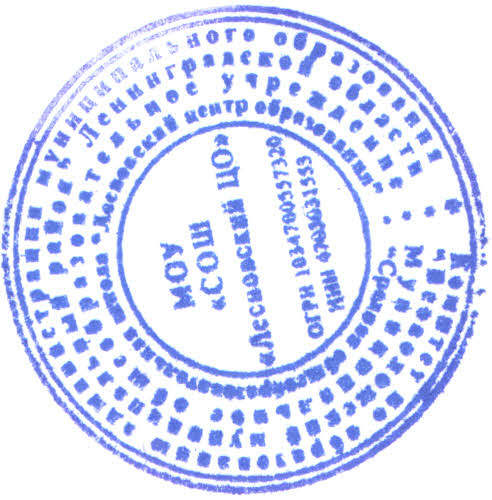 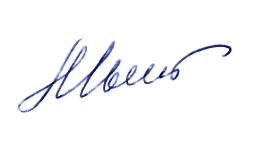 «Утверждаю» Приказ № 267 от 30.08 2019 Директор школы: __________/ Мыцикова А.М./РАБОЧАЯ    ПРОГРАММАпо учебному предмету«Основы духовно-нравственной культуры народов России»для 5 класса             Принята                                                                                                                                                                                                                                                                                                                                                                                                                                      на           на  методическом объединении             учителей истории и обществознания                 Протокол №1 от 28.08.2019                                                                                                                                                                     Согласована                                                                                                                                                         заместитель                      директора                                                                                                                                                 ______/ Боровкова Л.В./Составитель:                                                                                                                                                                                                                                                                          Белошеева Людмила Васильевна  2019-2020 уч. годl. Планируемые результаты освоения учебного предмета.1. Личностные результаты (Л).Л-1. Формирование основ российской гражданственности, чувства гордости за свою Родину.Л-2. Развитие этических чувств как регуляторов морального поведения.Л-3. Формирование образа мира как единого, целостного при разнообразии культур, национальностей, религий.Л-4. Воспитание доверия и уважения к истории и культуре всех народов.Л-5. Развитие самостоятельности и личной ответственности за свои поступки на основе представлений о нравственных нормах, социальной справедливости и свободе.Л-6. Воспитание доброжелательности и эмоционально-нравственной отзывчивости, понимания и сопереживания чувствам других людей.Л-7. Развитие начальных форм регуляции своих эмоциональных состояний.Л-8. Развитие навыков сотрудничества со взрослыми и сверстниками в различных социальных ситуациях, умений не создавать конфликтов и находить выходы из спорных ситуаций.Л-9. Наличие мотивации к труду, работе на результат, бережному отношению к материальным и духовным ценностям.2.Метапредметные результаты (регулятивные, познавательные и коммуникативные):Р-1. Овладение способностью  принимать и сохранять цели и задачи учебной деятельности, находить средства ее осуществления.Р-2. Формирование умений планировать, контролировать и оценивать учебные действия в соответствии с поставленной задачей.Р-3. Понимать причины успеха и неуспеха учебной деятельности.П-1. Умение осуществлять информационный поиск для выполнения учебных заданий.П-2. Овладение логическими действиями анализа, синтеза, сравнения, обобщения.К-1. Готовность слушать собеседника, вести диалог, признавать возможность существования различных точек зрения и права каждого иметь свою собственную.К-2. Развитие умения адекватно оценивать собственное поведение и поведение окружающих, правильно распределять роли  в совместной деятельности.3.Предметные результаты (Пр).Пр-1. Готовность к нравственному самосовершенствованию, духовному саморазвитию;Пр-2. Знакомство с основными нормами светской и религиозной морали, понимание их значения в выстраивании конструктивных отношений в семье и обществе;Пр-3. Понимание значения нравственности, веры и религии в жизни человека и общества;Пр-4. Формирование первоначальных представлений о светской этике, о традиционных религиях, их роли в культуре, истории и современности России;Пр-5. Первоначальные представления об исторической роли традиционных  религий в становлении российской государственности;Пр-6. Становление внутренней установки личности поступать согласно своей совести;Пр-7. Воспитание нравственности, основанной на свободе совести и вероисповедания, духовных традициях народов России;Пр-8. Осознание ценности человеческой жизни.ll.  Содержание учебного предмета.Раздел 1. В мире культуры – 4 ч.Величие российской культуры. Российская культура – плод усилий разных народов. Деятели науки и культуры – представителей разных национальностей (К.Брюллов, И. Репин, К. Станиславский, Ш. Алейхем, Г. Уланова, Д. Шостакович, Р.Гамзатов, Л. Лихачев, С. Эрьзя, Ю. Рытхэу и др.).Человек – творец и носитель культуры. Вне культуры жизнь человека невозможна. Вклад личности в культуру зависит от ее таланта, способностей, упорства. Законы нравственности – часть культуры общества. Источники, создающие нравственныеустановки.Раздел 2. Нравственные ценности российского народа – 15 ч.«Береги землю родимую, как мать любимую». Представления о патриотизме в  фольклоре разных народов. Герои национального эпоса разных народов (Улып, Сияжар, Боотур, Урал-батыр и др.).Жизнь ратными подвигами полна. Реальные примеры выражения патриотических чувств в истории России (Дмитрий Донской, Кузьма Минин, Иван Сусанин, Надежда Дурова и др.). Деятели разных конфессий – патриоты (Сергий Радонежский, Рабби Шнеур-Залман и др.). Вклад народов нашей страны в победу над фашизмом.В труде – красота человека. Тема труда в фольклоре разных народов (сказках, легендах, пословицах).«Плод добрых трудов славен…». Буддизм, ислам, христианство о труде итрудолюбии.Люди труда. Примеры самоотверженного труда людей разной национальности на благо родины (землепроходцы, ученые, путешественники, колхозники и пр.).Бережное отношение к природе. Одушевление природы нашими предками. Роль заповедников в сохранении природных объектов. Заповедники на карте России.Семья – хранитель духовных ценностей. Роль семьи в жизни человека. Любовь, искренность, симпатия, взаимопомощь и поддержка – главные семейные ценности. О любви и милосердии в разных религиях. Семейные ценности в православии, буддизме, исламе, иудаизме. Взаимоотношения членов семьи. Отражение ценностей семьи в фольклоре разных народов. Семья – первый трудовой коллектив.Раздел 3. Религия и культура – 11 ч.Роль религии в развитии культуры. Вклад религии в развитие материальной и духовной культуры общества.Культурное наследие христианской Руси. Принятие христианства на Руси, влияние Византии. Христианская вера и образование в Древней Руси. Великие князья Древней Руси и их влияние на развитие образования. Православный храм (внешние особенности, внутреннее убранство). Духовная музыка. Богослужебное песнопение. Колокольный звон. Особенности православного календаря.Культура ислама. Возникновение ислама. Первые столетия ислама (VII-XII века) – золотое время исламской культуры. Успехи образования и науки. Вклад мусульманской литературы в сокровищницу мировой культуры. Декоративно-прикладное искусство народов, исповедующих ислам. Мечеть – часть исламской культуры. Исламский календарь.Иудаизм и культура. Возникновение иудаизма. Тора – Пятикнижие Моисея. Синагога – молельный дом иудеев. Особенности внутреннего убранства синагоги. Священная история иудеев в сюжетах мировой живописи. Еврейский календарь.Культурные традиции буддизма.Распространение буддизма в России. Культовые сооружения буддистов. Буддийские монастыри. Искусство танка. Буддийский календарь.Раздел 4. Как сохранить духовные ценности – 2 ч.Забота государства о сохранении духовных ценностей. Конституционные гарантии права гражданина исповедовать любую религию. Восстановление памятников духовной культуры, охрана исторических памятников, связанных с разными религиями.Хранить память предков. Уважение к труду, обычаям, вере предков. Примеры благотворительности из российской истории. Известные меценаты России.Раздел 5. Твой духовный мир – 3 ч.Что составляет твой духовный мир. Образованность человека, его интересы, увлечения, симпатии, радости, нравственные качества личности – составляющие духовного мира. Культура поведения человека. Этикет в разных жизненных ситуациях.lll. Тематическое планирование с указанием часов отводимых на изучение каждой темы5 класс – 35 часов   №                                                        ТемаКол-во часов1.В мире культуры.42.Нравственные ценности Российского народа.153.Религия и культура.114.Как сохранить духовные ценности.25.Твой духовный мир.3итого35